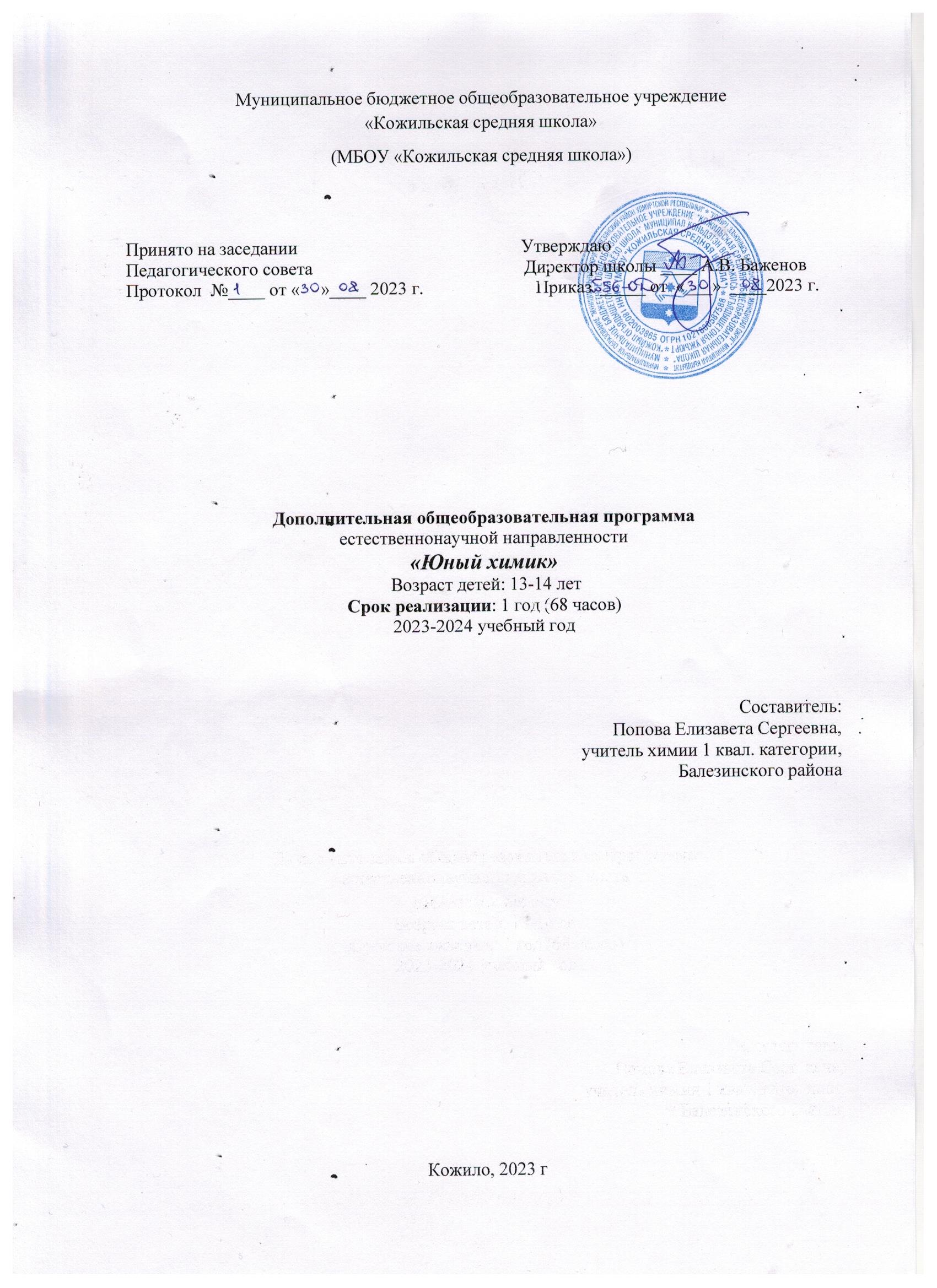 Структура дополнительной общеобразовательной программыТитульный листРаздел 1. Комплекс основных характеристик дополнительной общеразвивающей программы.1.1. Пояснительная записка1.2. Цель и задачи программы1.3. Содержание программы (учебный план, содержание учебного плана)1.4. Панируемые результаты реализации программы.Раздел 2. Комплекс организационно - педагогических условий.2.1.Условия реализации программы (кадровые, материально-технические, информационные условия).2.2. Контрольно-измерительные материалыСписок литературы ПОЯСНИТЕЛЬНАЯ ЗАПИСКАПрограмма «Юный химик» естественно - научной направленности имеет базовый уровень сложности и стимулирует интерес учащихся к изучению окружающего мира, а также получению знаний по предмету «химия».Знания, получаемые в школе по химии, мы не очень часто используем в повседневной жизни, конечно, если мы не связали свою жизнь с химией в профессиональном плане. Тем не менее, этот предмет может стать источником знаний о процессах в окружающем мире, так как только при изучении химии мы знакомимся с составом веществ на нашей Земле. Благодаря этому мы узнаем, каким образом эти вещества влияют на процессы жизнедеятельности организма, да и в целом на саму жизнь человека.          Программа курса «Юный химик» для обучающихся 13 - 14 лет по виду определена как дополнительная общеобразовательная программа и составлена в соответствии со следующими нормативными документами: Федеральный Закон от 29.12.2012 № 273-ФЗ «Об образовании в РФ».Концепция развития дополнительного образования детей (Распоряжение Правительства РФ от 4 сентября 2014 г. № 1726-р)Приказ Министерства просвещения РФ от 9 ноября 2018 г. N 196 “Об утверждении Порядка организации и осуществления образовательной деятельности по дополнительным общеобразовательным программам”Постановление Главного государственного санитарного врача РФ от 04.07.2014 № 41 «Об утверждении СанПиН 2.4.4.3172-14 «Санитарно-эпидемиологические требования к устройству, содержанию и организации режима работы образовательных организаций дополнительного образования детей»;Локальный акт МБОУ «Кожильская средняя школа» «Положение о проектировании, структуре и содержании дополнительной общеобразовательной общеразвивающей программы»Актуальность программы заключается, в том, что курс кружка «Занимательная химия» поможет учащимся в развитии и формировании у школьников первоначального целостного представления о мире на основе сообщения им некоторых химических знаний.В процессе изучения данного курса учащиеся совершенствуют практические умения, способность ориентироваться в мире разнообразных химических материалов, осознают практическую ценность химических знаний, их общекультурное значение для образованного человека. Решение задач различного содержания является неотъемлемой частью химического образования. Решение задач воспитывает у учащихся трудолюбие, целеустремленность, способствует осуществлению политехнизма, связи обучения с жизнью, профессиональной ориентации, вырабатывает мировоззрение, формирует навыки логического мышления.Необходимость введения данного курса обусловлена недостаточной прикладной направленностью базового курса химии 8 класса. Отличительной чертой программы является то, что в изучении данного курса использованы понятия, с которыми учащиеся знакомы, они встречаются с ними ежедневно. Это такие понятия, как пища и её состав, а также вредная и полезная пища. Часто люди не задумываются над тем, что они едят, насколько питательны продукты.Данный курс важен потому, что он охватывает теоретические основы химии и практическое назначение химических веществ в повседневной жизни, позволяет расширить знания учащихся о химических методах анализа, способствует овладению методиками исследования. Курс содержит опережающую информацию по органической химии, раскрывает перед учащимися интересные и важные стороны практического использования химических знаний.Новизна дополнительной образовательной программы заключается в возможности изучения учащимися новых тем, не рассматриваемых программой предмета, а именно позволяет строить обучение учащихся с учетом максимального приближения предмета химии к практической стороне жизни, к тому, с чем учащиеся сталкиваются каждый день в быту.Многие вопросы химии неразрывно связаны с физикой, биологией и экологией, и образованному человеку, чем бы он не занимался в будущем, полезно их знать.Педагогическая целесообразность программы заключается в том, она отвечаетпотребностямобществаиобразовательнымстандартамобщегообразованияформировании компетентной творческой личности.Программа включает теоретическую и практическую подготовку к изучению веществ, с которыми сталкиваемся каждый день, состоящую в освоении правил техники безопасности и первой помощи, правил работы с веществами.Значительная роль в программе отводится химическому эксперименту. Благодаря этому обучающиеся приобретают мотивацию и интерес дальнейшего изучения предмета.Содержание программы определяется с учётом возрастных особенностей обучающихся, широкими возможностями социализации в процессе общения. ЦЕЛИ И ЗАДАЧИ ПРОГРАММЫ        Цель программы: формирование у учащихся глубокого и устойчивого интереса к миру веществ и химических превращений, приобретение необходимых практических умений и навыков по лабораторной технике; создание условий для раскрытия роли химии как интегрирующей науки естественного цикла, имеющей огромное прикладное и валеологическое значение.         Задачи программы:Обучающие:формирование навыков и умений научно-исследовательской деятельности;формирование у учащихся навыков безопасного и грамотного обращения с веществами;формирование практических умений и навыков разработки и выполнения химического эксперимента;продолжить развитие познавательной активности, самостоятельности, настойчивости в достижении цели, креативных способностей учащихся;продолжить формирование коммуникативных умений;формирование презентационных умений и навыков;на примере химического материала начать развитие учебной мотивации школьников на выбор профессии, связанной с химическим производством;дать возможность учащимся проверить свои способности в естественнообразовательной области;формирование основных методов решения задач по химии.Развивающие:Развивать внимание, память, логическое и пространственное воображения;Развивать конструктивное мышление и сообразительность;Расширять профессиональный кругозор, эрудицию, повышать общий уровень образованности и культуры.Воспитательные:Вызвать интерес к изучаемому предмету;Создание педагогических ситуаций успешности для повышения собственной самооценки и статуса учащихся в глазах сверстников, педагогов и родителей;Занимательно и ненавязчиво внедрить в сознание учащихся о необходимости сохранения и укрепления своего здоровья и здоровья будущего поколения.Направленность программы – естественнонаучная.Основными формами организации учебного процесса являются лекции, беседа, практические занятия, самостоятельная работа, выполнение практических упражнений и заданий, проекты.Формы обучения: индивидуальная, групповая.Участники образовательного процесса: участниками кружка могут быть любые учащиеся 8 класса, в количестве 8-10 человек. Продолжительность учебных занятий: программа рассчитана на 34 недель обучения, при часовой недельной нагрузке 2 академических часа в неделю.Формой аттестации является участие детей на конференциях, на неделях, посвященных естественнонаучным дисциплинам, выступления перед младшими классами. СОДЕРЖАНИЕ ПРОГРАММЫ Учебный план Содержание учебного плана 1. Химия – наука о веществах (7 часов)Теория: Правила техники безопасности в химической лаборатории. Средства индивидуальной защиты в лаборатории. Знакомство с предметом химия. Что изучает. Что такое вещество, реактив, реагент, раствор. Главные неорганические кислоты. Важнейшие основания. Химический анализ. Научная основа химического анализа. Виды, методы и средства. Количественный и качественный анализ. Практическое значение и применение химического анализа. Практика: Практическое значение и применение химического анализа. Составление таблиц, отражающих классификацию веществ, изготовление этикеток неорганических веществ, составление списка реактивов, несовместимых для хранения.Теория: Мытье химической посуды. Обращение с разбитой посудой, слив реактивов из пробирок после эксперимента. Обучение обращению с химической посудой и оборудованием во время эксперимента.Практика: Изучение названий химической посуды. Тренировка наливания жидкости по нижнему мениску в цилиндр, колбу. Теория: Знакомство с химическим оборудованием и приборами в химической лаборатории.Практика: Нагревание с помощью спиртовки. Правильное расположение пробирки при нагреве веществ. Обращение со спиртовкой во время эксперимента. 2.Решение олимпиадных задачРешение олимпиадных задач различного уровня3. Чистые вещества и смеси (9 ч)Теория: Что такое смесь. Разновидности смесей, значение и области их использования в повседневной жизни человека. Практика: Применение фильтрования в разделении неоднородных смесей. Разделение смеси песка и соли отстаиванием, выпариванием. Тренировка вырезания и складывания фильтра. Диаметр пор фильтров. Изучение работы со штативом, спиртовкой, чашкой для выпаривания. Теория: Растворы веществ, значение.Практика: приготовление растворов различной концентрации.Теория: Образование кристаллов. Рост природных кристаллов в пещерах. Изучение выращивания кристаллов из сульфата меди (можно заменить алюмокалиевыми квасцами, красной кровяной солью или другими веществами). Изготовление затравки. Цвет, прочность, растворимость кристаллов.Практика: Закладка эксперимента на выращивание кристалла сульфата меди.Практика: «Водородные мыльные пузыри», «Васильковая роза и розовый василек», «Фараоновы змеи», «Примерзание стакана», «Отсечение руки», «Секретные чернила», «Горючая смесь», «Горящий снег».4. Признаки химических реакций (2 часа)Теория:  Изменения веществ. Физические и химические явления. Химические реакции. Признаки и условия протекания химических реакций.Практика: Физические явления (плавление парафина, сгибание стеклянной трубки)Химические явления (реакция нейтрализации (сода + уксус))5. Вещества и опыты с ними (29 часов)Теория: Вещество сода. Состав, получение в промышленности. Органические и неорганические вещества. Что такое известковая вода.Практика: Опыт с получением углекислого газа из соды, надувание шарика, качественная реакция на углекислый газ с известковой водой, опыт «Угольная пена». Приготовление известковой воды.Теория: Что такое химическая реакция. Что такое цветная реакция. Какие бывают реакции, если не происходит изменение цвета. Образование осадков, выделение газов в реакциях. Как узнать идет ли реакция?Практика: Опыты «Флаг в пробирке», «Химический цветок», «Вода превращается в вино». На усмотрение преподавателя допускается замена опытов другими для раскрытия темы. Теория: Отличие перекиси водорода от воды. Концентрированная перекись водорода и разбавленная. Техника безопасности обращения с концентрированной перекисью водорода. Применение перекиси водорода как катализатора реакций. Понятие катализатор.Практика: Опыт «Жидкий свет» с перекисью водорода. Объяснение реакций. На усмотрение преподавателя допускается замена опытов другими для раскрытия темы. Теория: Что такое индикатор и для чего он используется. Бумажный универсальный индикатор. Какие вещества входят в состав бумажного индикатора. Шкала универсального индикатора. Что такое значение рН.Практика: Действие метилового оранжевого на кислоту.Действие фенолфталеина на щелочь. Рисование с помощью фенолфталеина и щелочи. Измерение универсальным индикатором растворов кислот, щелочей, солей. Теория: Почему одни жидкости смешиваются, а другие нет? Понятие о концентрации. Зависимость плотности от концентрации жидкости. Рассуждаем о плотности на примере раствора сахара (или соли). Плотность горячей и холодной воды. Плотность горячего и холодного пара в бане.Практика: Опыт «Радуга в пробирке» (сахарная или соленая вода разной концентрации), подкрашенная в разные цвета.Демонстрационный опыт с горячей и холодной водой, подкрашенных в синий и красный цвета. Теория: Химические вещества на нашей кухне: состав веществ, органические, неорганические вещества, применение в химической лаборатории. Химические вещества из домашней аптечки. Практика: Опыты с крахмалом, содой, сахаром, солью и другими химическими веществами, применяемыми в быту.Опыты, которые можно сделать дома с салициловой, лимонной кислотой, аскорбиновой кислотой, иодом, тетраборатом натрия, аспирином и другими химическими веществами, применяемыми в быту. Теория: Понятие о химических соединениях кислотах в химии. Состав кислот. Техника безопасности при работе с кислотами. Кислоты в нашем быту. Командная игра по названиям кислот. Практика: Изучение некоторых общих свойств кислот. Почему разрушается эмаль и яичная скорлупа? Теория: Понятие о химических соединениях щелочах. Состав щелочей. Техника безопасности при работе со щелочами. Щелочи в нашем быту. Применение. Практика: Изучение свойств щелочей.Теория: Углекислый газ в природе и жизни человека. Практика: Получение углекислого газа. Теория: Газ кислород в природе и жизни человека. Практика: Получение кислорода. Теория: Вода-главное химическое соединение для жизни на Земле. Состав воды. Практика: Свойства воды. Способы очистки воды.Теория: Что такое поваренная соль? Добыча. Польза и вред соли. Биологическое значение.Практика: содержание поваренной соли в продуктах питания.Теория: Что мы едим? Из чего состоит пища? Пищевая ценность белков, углеводов, жиров. Процессы, происходящие при варке овощей.Практика: Расчет пищевой ценности продукта.Теория: Пищевые добавки – полезные и вредные. Классификация и влияние на организм.Практика: Практикум исследование «Чипсы». Расшифровка пищевых добавок.Практика: Исследование продуктов питания на наличие в них опасных пищевых добавок и воздействие их на организм человека.6. Проектная деятельность (12 часов)Теория: Проектная деятельность – способ организации познавательно-трудовой деятельности обучающихся для проектирования, создания и изготовления реального объекта (продукта труда).Практика: Выбор темы  проекта. Сбор информации для разработки проекта, работа обучающихся с различными источниками информации. Выполнение проекта.7. Защита проекта (2 часа)Практика: Представление индивидуального исследовательского проекта.Итоговое занятиеПодведение итогов работы кружка за год. ПЛАНИРУЕМЫЕ РЕЗУЛЬТАТЫЛичностные результаты 1.Познавательные – умение выделять необходимую информацию, чтобы провести эксперимент, выдвигать гипотезы.2.Коммуникативные – умение высказывать и аргументировать свою точку зрения при обсуждении предполагаемых практических результатов3.Регулятивные – умение планировать и анализировать свою деятельность, вносить необходимые изменения и дополнения в план действий, действовать по заданной инструкции, оценивать свой результат.Предметные результаты 1. Умение применять на практике навыки работы с химической посудой иоборудованием лаборатории. 2. Умение применять на практике изученные теоретические знания. 3. Знание правил техники безопасности при работе с веществами в химической лаборатории. 4.Умение наблюдать химические эксперименты.Метапредметные результаты 1. Умение находить необходимую информацию в дополнительных источниках, в сети Интернет, у представителей старшего поколения. 2. Умение работать со специальным оборудованием 3. Умение организовать свою экспериментальную работу 4. Умение использовать теоретические знания на практике 5. Умение планировать и выполнять задания по алгоритму и творчески решать поставленную задачу.УСЛОВИЯ РЕАЛИЗАЦИИ ПРОГРАММЫКадровое обеспечениеРеализация дополнительной общеобразовательной программы «Юный химик» обеспечивается педагогическими кадрами, имеющими высшее педагогическое образование.Реальное кадровое обеспечение: Попова Елизавета Сергеевна, учитель химии и биологии, имеет высшее педагогическое образование, окончила Пермский государственный университет, по специальности "Химия", Глазовский государственный педагогический институт им. В.Г.Короленко, по специальности "Учитель биологии", педагогический стаж работы – 11 лет, первой квалификационной категории.Материально-техническое обеспечение    Учебный кабинетОборудование и материалы:компьютер;медиапроектор.стандартный набор химических реактивов (кислоты, щёлочи, оксиды,соли);измерительные приборы;стеклянная и фарфоровая посуда;металлические штативы; нагревательные приборы; весы.В качестве дидактических материалов используются наглядные пособия: таблица растворимости и периодическая таблица Д. И. Менделеева.В качестве методических материалов применяются различные публикации по химии методических разработок и планов конспектов занятий; методических указаний и рекомендаций к практическим занятиям.Информационное обеспечениеУчебная литература, химические справочники, методические разработки, интернет-источникиКОНТРОЛЬНО-ИЗМЕРИТЕЛЬНЫЕ МАТЕРИАЛЫФормой итогового контроля является защита проекта,  которая проводится в форме доклада с презентацией по теме исследовательского проекта, представлением основных выводов, ответов на вопросы слушателей. Проектная деятельность – самостоятельная творческая деятельность обучающихся, результатом которой является информационный продукт – оформленный проект, обладающий новизной.В работе над проектом можно выделить шесть основных этапов.Подготовка: формулирование темы проекта, его целей и задач, определение источников информации.Планирование: выбор способов отбора и анализа информации, разработка плана действий; выдвижение гипотез.Исследование: разработка методики проведения химического эксперимента и ее реализация в процессе выполнения проекта.Подведение итогов и формулирование выводов: анализ собранной теоретической и экспериментальной информации, оформление результатов, формулировка выводов.Представление результатов: подготовка презентации, выступление с основными идеями проведенной работы, участие в научной дискуссии.Рефлексия: самооценка и оценка результатов и процесса проведения исследования учителем, одноклассниками, общностью.Темы проектов и исследований Мусорный кризис.Химия и кулинария: что общего?Чипсы – вредная еда?Удивительный крахмалШоколад: вред или польза?Природные индикаторы в химииВлияние энергетических напитков на организм человека"Витамин С в продуктах питанияВлияние индикаторов на жизнь человека. Открытие ПСХЭ Д.И. Менделеева случайность или закономерность.Темы Исследовательских работ и проектов могут быть скорректированы или изменены в ходе учебного года.СПИСОК ЛИТЕРАТУРЫДля учеников1. Рудзитис Г.Е Химия. 8 класс: учебник для общеобразовательных учреждений/ Г.Е Рудзитис, Ф.Г Фельдман.- 8-е изд. - М.: Просвещение, 2019.-207с.2.Белько Е. Веселые научные опыты для детей. Увлекательные эксперименты в домашних условиях СПб.: Питер, 2020.-64 с.3. Левицкий М.М. Увлекательная химия. Просто о сложном, забавно о
серьезном.- АСТ:Астрель, 2008.-448 с.4. Сиборг Г. Химия. Курс для средней школы.-М.: Мир, 1971.-680 с. 5. Спектор А., Аниашвили К.С. Научные опыты и эксперименты.-АСТ:
Астрель, 2020.-120 с.
Для учителя1. Балуева Г.А, Осокина Д.Н. Все мы дома химики.-М.: Химия, 1979.-127 с. 2. Белько Е. Веселые научные опыты для детей. Увлекательные эксперименты в домашних условиях СПб.: Питер, 2020.-64 с.3. Коновалов В.Н. Техника безопасности при работах по химии. Пособие для
учителя.-3-е издание.-М.: Просвещение.1980-128 с. 4. Левицкий М.М. Увлекательная химия. Просто о сложном, забавно о
серьезном.- АСТ:Астрель, 2008.-448 с. 6. Леенсон И.А. Занимательная химия (серия Школьнику для развития
интеллекта).-М.:РОСМЭН.2000.-104 с. 7. Сиборг Г. Химия. Курс для средней школы.-М.: Мир, 1971.-680 с. 8. Габриелян О.С. Пищевые добавки. 10-11 классы. Профильное обучение. М.: Дрофа, 2010. – 93 с.№Наименование темКоличество часовКоличество часовКоличество часовФормы контроля№Наименование темВсегоВ том числеВ том числеФормы контроля№Наименование темВсегоТеорияПрактикаФормы контроляХимия – наука о веществах (7 ч)Химия – наука о веществах (7 ч)Химия – наука о веществах (7 ч)Химия – наука о веществах (7 ч)Химия – наука о веществах (7 ч)Химия – наука о веществах (7 ч)1Химия наука о веществах. ТБ112-3Основные химические реактивы2114Хранение материалов иреактивов в химическойлаборатории.115-6Химическая посуда лаборатории2117Химическое оборудование лаборатории.11Решение олимпиадных задач (6 ч)Решение олимпиадных задач (6 ч)Решение олимпиадных задач (6 ч)Решение олимпиадных задач (6 ч)Решение олимпиадных задач (6 ч)Решение олимпиадных задач (6 ч)8-13Решение олимпиадных задач615Чистые вещества и смеси (9 ч)Чистые вещества и смеси (9 ч)Чистые вещества и смеси (9 ч)Чистые вещества и смеси (9 ч)Чистые вещества и смеси (9 ч)Чистые вещества и смеси (9 ч)14Чистые вещества и смеси1115-16Методы разделения смесей2217-18Растворы. Насыщенные и ненасыщенные.21119-20Изучение методики роста кристаллов21121-22Эффектные опыты22Признаки химических реакций (2 ч)Признаки химических реакций (2 ч)Признаки химических реакций (2 ч)Признаки химических реакций (2 ч)Признаки химических реакций (2 ч)Признаки химических реакций (2 ч)23Признаки химических реакций1124Л.р. «Физические и химические явления»11Вещества и опыты с ними (29 ч)Вещества и опыты с ними (29 ч)Вещества и опыты с ними (29 ч)Вещества и опыты с ними (29 ч)Вещества и опыты с ними (29 ч)Вещества и опыты с ними (29 ч)25-26Вещество сода21127Цветные реакции в химии1128-29Вещество перекись водорода21130Индикаторы1131-32Плотность жидкости21133-34Опыты, которые можно сделать дома21135Проверка знаний1136-37Химические вещества – кислоты21138-39Химические вещества – щелочи21140-41Углекислый газ21142-43Газ кислород21144Игра-квест1145-46Вода. Свойства воды21147-48Поваренная соль – “плюсы” и “минусы”21149-50Пищевые продукты. Пищевая ценность продукта.21151-52Пищевые добавки. Практикум исследование«Чипсы».21153Практикум исследование«Шоколад», «Жевательная резинка»11Проектная деятельность (12 ч)Проектная деятельность (12 ч)Проектная деятельность (12 ч)Проектная деятельность (12 ч)Проектная деятельность (12 ч)Проектная деятельность (12 ч)54-65Проектная деятельность1248Защита проектов (2 ч)Защита проектов (2 ч)Защита проектов (2 ч)Защита проектов (2 ч)Защита проектов (2 ч)Защита проектов (2 ч)66-67Защита проекта22Защита проекта68Итоговое занятие11Всего682543